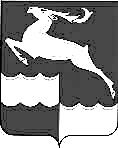 КЕЖЕМСКИЙ РАЙОННЫЙ СОВЕТ ДЕПУТАТОВКРАСНОЯРСКОГО КРАЯРЕШЕНИЕОБ УТВЕРЖДЕНИИ ПОРЯДКА ПРЕДОСТАВЛЕНИЯ ИНЫХ МЕЖБЮДЖЕТНЫХТРАНСФЕРТОВ БЮДЖЕТАМ МУНИЦИПАЛЬНЫХОБРАЗОВАНИЙ КЕЖЕМСКОГО РАЙОНА НА БЛАГОУСТРОЙСТВО КЛАДБИЩВ соответствии со статьей 142 Бюджетного кодекса Российской Федерации, постановлением Правительства Красноярского края от 21.04.2022 № 318-п «Об утверждении Методики распределения иных межбюджетных трансфертов из краевого бюджета бюджетам муниципальных образований Красноярского края на благоустройство кладбищ и правил их предоставления», Решением Кежемского районного Совета депутатовот 28.10.2015 № 2-18 «Об утверждении Положения «О межбюджетных отношениях в Кежемском районе» (вместе с Методикой распределения средств дотаций на выравнивание бюджетной обеспеченности поселений), руководствуясь статьями 23, 27 Устава Кежемского района, Кежемский районный Совет депутатов решил:1. Утвердить Порядок предоставления иных межбюджетныхтрансфертов бюджетам муниципальных образований Кежемского района на благоустройство кладбищ, согласно Приложению, к настоящему Решению.2. Контроль за исполнением настоящего решения возложить на комиссию по налогам, бюджету и собственности (Марченко О.Л.).3. Настоящее Решение вступает в силу в день, следующий за днем его официального опубликования в газете «Кежемский Вестник».Приложениек Решению Кежемского районногоСовета депутатов от 28.06.2022 № 22-126ПОРЯДОК ПРЕДОСТАВЛЕНИЯ ИНЫХ МЕЖБЮДЖЕТНЫХТРАНСФЕРТОВ БЮДЖЕТАМ МУНИЦИПАЛЬНЫХ ОБРАЗОВАНИЙ КЕЖЕМСКОГО РАЙОНА НА БЛАГОУСТРОЙСТВО КЛАДБИЩ 1. Настоящий Порядок предоставления иных межбюджетных трансфертов бюджетам муниципальных образований Кежемского района на благоустройство кладбищ (далее - Порядок) определяет механизм предоставления иных межбюджетных трансфертов.2. Иные межбюджетные трансферты предоставляются бюджетам муниципальных образований поселений, входящих в состав Кежемского района (далее – Поселения) в целях софинансирования расходных обязательств на благоустройство кладбищ.3. Иные межбюджетные трансфертыпредоставляютсябюджетам Поселенийвпределахобъема бюджетных ассигнований, выделенных из краевого бюджета и предусмотренных на указанные цели решением Кежемского районного Совета депутатов о бюджете (сводной бюджетной росписью) на текущий финансовый год.4. Иные межбюджетные трансферты предоставляются при соблюдении следующих условий:1) наличие в бюджете (сводной бюджетной росписи бюджета) Поселения бюджетных ассигнований на исполнение расходного обязательства на благоустройство кладбищ, в объеме, необходимом для его полного исполнения в году, на который предоставляются иные межбюджетные трансферты, включая размер планируемых к предоставлению из районного бюджета иных межбюджетных трансфертов;2) гарантия Поселения обеспечить достижение в результате использования иных межбюджетных трансфертовзначений результатов, указанных в настоящемПорядке;3) заключение соглашения о предоставлении иных межбюджетных трансфертов, предусматривающего обязательства Поселения по исполнению расходных обязательств, в целях софинансирования которых предоставляется иные межбюджетные трансферты, и ответственность за неисполнение предусмотренных указанным соглашением обязательств.5. Предельный уровень софинансирования объема расходного обязательства Поселения на благоустройство кладбищ определен постановлением Правительства Красноярского края 21.04.2022 № 318-п «Об утверждении Методики распределения иных межбюджетных трансфертов из краевого бюджета бюджетам муниципальных образований Красноярского края на благоустройство кладбищ и правил их предоставления».6. Предоставление иных межбюджетных трансфертов бюджетам Поселений осуществляется на основании соглашений, заключенных между Администрацией Кежемского района и Администрацией соответствующего Поселения (далее - Соглашение).Соглашение, указанное в абзаце 1 настоящего пункта должно содержать, в том числе:а) размер предоставляемых иных межбюджетных трансфертов, порядок, условия и сроки их перечисления в бюджет Поселения, а также объем бюджетных ассигнований на реализацию соответствующих расходных обязательств;б) обязанности и права сторон;в) значения показателей результативности использования иных межбюджетных трансфертов и обязательства Поселения по их достижению;г) сроки и порядок представления отчетности об осуществлении расходов бюджета Поселения, источником финансового обеспечения которых являются иные межбюджетные трансферты, а также о достижении значений показателей результативности использования иных межбюджетных трансфертов;д) порядок осуществления контроля за выполнением Администрацией Поселения условий, предусмотренных соглашением;е) информацию об уполномоченном лице Администрации Кежемского района, осуществляющем контроль за ходом выполнения и приемки работ, в том числе скрытых, приемке оказанных услуг;ж) уровень софинансирования, выраженный в процентах от объема бюджетных ассигнований на исполнение расходных обязательств;з) срок заключения соглашения;и) иные условия в соответствии с действующим законодательством Российской Федерации и (или) Красноярского края.7. Показателем результативности использования иных межбюджетных трансфертов является количество сельских населенных пунктов с численностью населения не более 10 000 человек, на территории которых проведены работы по благоустройству кладбища.8. Расходование средств иных межбюджетных трансфертов направляются на:а) устройство и (или) ремонт дорожно-тропиночной сети;б) установку скамеек;в) установку мусорных баков и (или) устройство площадок под них;г) установку баков для воды и (или) устройство площадок под них;д) установку и (или) ремонт заборов и (или) ограждений;е) установку туалетов и (или) устройство площадок под них.9. Для заключения соглашения Администрация Поселения представляет в АдминистрациюКежемского района выписку из решения представительного органа муниципального образования о бюджете поселения на текущий финансовый год (текущий финансовый год и плановый период) (сводной бюджетной росписи бюджета) поселений с указанием сумм расходов по разделам, подразделам, целевым статьям и видам расходов классификации расходов бюджетов Российской Федерации, подтверждающую долевое участие бюджета поселений в финансировании расходов на благоустройство кладбищ.Администрация Кежемского района в течение 3 рабочих дней со дня поступления документа, указанного в абзаце первом настоящего пункта 9Порядка, рассматривает его и принимает решение о заключении соглашения.Администрация Поселения в течение 3 рабочих дней, следующих за днем получения проекта соглашения, направляют в адрес Администрации Кежемского района два экземпляра соглашения, подписанные главой Поселения или уполномоченным им лицом с представлением документа, подтверждающего осуществление данных полномочий уполномоченным лицом.Администрация Кежемского района в течение 3 рабочих дней, следующих за днем получения двух экземпляров соглашений, подписанных главой Поселения, подписывает их со стороны Администрации Кежемского района и направляет в адрес Поселения один экземпляр соглашения.10. Для перечисленияиных межбюджетных трансфертов из краевого бюджета Администрация Поселения предоставляет в Администрацию Кежемского района в срок до 10-го числа месяца, предшествующего месяцу получения иного межбюджетного трансферта, но не позднее 1 декабря года предоставления иного межбюджетного трансферта заявку на перечисление иного межбюджетного трансферта по форме согласно приложению N 1 к Порядку с приложением реестра на оплату выполненных работ по форме согласно приложению N 2 к Порядку. 11. Перечисление иных межбюджетных трансфертов осуществляется финансовым управлением Администрации Кежемского района в течение трех рабочих дней со дня поступления средств из краевого бюджета на счет бюджета Кежемского муниципального района, при наличии заключенного Соглашения о предоставлении иных межбюджетных трансфертов из бюджета Кежемского района бюджету Поселения.12. АдминистрацияПоселения представляет в Администрацию Кежемского района отчет о расходах бюджета, в целях софинансирования которых предоставляется иной межбюджетный трансферт, отчет о достижении значений результатов использования иного межбюджетного трансферта по формам, установленным соглашением.	Сроки представления отчетов, указанных в абзаце 1 настоящего пункта Порядка:1) за первое полугодие - не позднее 10 июля года предоставления иных межбюджетных трансфертов;2) по итогам финансового года - не позднее 10 января года, следующего за годом предоставления иных межбюджетных трансфертов.Ответственность за достоверность представляемых отчетных данных по объемам выполненных работ и направлениям использования иных межбюджетных трансфертов возлагается на Администрацию Поселения в соответствии с действующим законодательством. 13. В случае образования экономии при осуществлении закупок в соответствии с требованиями Федерального закона от 05.04.2013 N 44-ФЗ "О контрактной системе в сфере закупок товаров, работ, услуг для обеспечения государственных и муниципальных нужд" товаров, работ, услуг Администрация Поселения вправе направить средства экономии на выполнение работ, соответствующих пункту 8Порядка.14. Ответственность за целевое использование полученных средств иных межбюджетных трансфертов, а также достоверность представленных сведений возлагается на АдминистрациюПоселения.15. Контроль за осуществлением расходов бюджетов Поселений, направленныхна благоустройство кладбищ, возлагается на орган внутреннего муниципального финансового контроля Администрации Кежемского района, Ревизионную комиссию Кежемского района в пределах полномочий, установленных действующим законодательством.Приложение № 1 к Порядкураспределения иных межбюджетных трансфертов бюджетам муниципальныхобразований Кежемского районана благоустройство кладбищ руб.Приложение № 2 к Порядкураспределения иных межбюджетных трансфертов бюджетам муниципальныхобразований Кежемского районана благоустройство кладбищ28.06.2022№ 22-126г. КодинскПредседатель районного Совета депутатовГлава Кежемского района                      Н.М. Журавлева                  П.Ф. БезматерныхЗаявка на перечисление иного межбюджетного трансфертана благоустройство кладбищ бюджету_____________________________________________________(наименование муниципального образования)Заявка на перечисление иного межбюджетного трансфертана благоустройство кладбищ бюджету_____________________________________________________(наименование муниципального образования)Заявка на перечисление иного межбюджетного трансфертана благоустройство кладбищ бюджету_____________________________________________________(наименование муниципального образования)на______________________(месяц)20__ годаN п/пПлан финансированияПлан финансированияПлан финансированияПотребность финансированияПотребность финансированияПотребность финансированияN п/пПлан финансированияПлан финансированияПлан финансированияна________(месяц)20__ годаN п/побщий объем иного межбюджетного трансфертав том числе:в том числе:всегов том числе:в том числе:N п/побщий объем иного межбюджетного трансфертакраевой бюджетместный бюджетвсегокраевой бюджетместный бюджет12345671Глава муниципального образованияГлава муниципального образования(подпись)(ФИО)М.П.Фамилия, имя, отчество (при наличии) исполнителяN телефонаМ.П.Фамилия, имя, отчество (при наличии) исполнителяN телефонаМ.П.Фамилия, имя, отчество (при наличии) исполнителяN телефонаМ.П.Фамилия, имя, отчество (при наличии) исполнителяN телефонаРеестр на оплату выполненных работ_______________________________________________(наименование муниципального образования)Реестр на оплату выполненных работ_______________________________________________(наименование муниципального образования)Реестр на оплату выполненных работ_______________________________________________(наименование муниципального образования)Реестр на оплату выполненных работ_______________________________________________(наименование муниципального образования)Реестр на оплату выполненных работ_______________________________________________(наименование муниципального образования)Реестр на оплату выполненных работ_______________________________________________(наименование муниципального образования)Реестр на оплату выполненных работ_______________________________________________(наименование муниципального образования)Реестр на оплату выполненных работ_______________________________________________(наименование муниципального образования)Реестр на оплату выполненных работ_______________________________________________(наименование муниципального образования)Реестр на оплату выполненных работ_______________________________________________(наименование муниципального образования)Реестр на оплату выполненных работ_______________________________________________(наименование муниципального образования)Реестр на оплату выполненных работ_______________________________________________(наименование муниципального образования)Реестр на оплату выполненных работ_______________________________________________(наименование муниципального образования)Реестр на оплату выполненных работ_______________________________________________(наименование муниципального образования)нананана______________________(месяц)______________________(месяц)______________________(месяц)______________________(месяц)______________________(месяц)______________________(месяц)20__ года20__ года20__ года20__ годаЛимит финансированияЛимит финансированияЛимит финансированияПредмет контрактаНаименование подрядной организацииN, дата муниципального контракта, дополнительных соглашенийN, дата муниципального контракта, дополнительных соглашенийСумма муниципального контрактаСумма муниципального контрактаСумма муниципального контрактаВыполнено работв 20__ годуВыполнено работв 20__ годуВыполнено работв 20__ годуВыполнено работв 20__ годуОплачено работв 20__ годуОплачено работв 20__ годуОплачено работв 20__ годуОплачено работв 20__ годуПредъявляется к оплате из краевого бюджета, руб.Лимит финансированияЛимит финансированияЛимит финансированияПредмет контрактаНаименование подрядной организацииN, дата муниципального контракта, дополнительных соглашенийN, дата муниципального контракта, дополнительных соглашенийвсего, руб.краевой бюджет, руб.местный бюджет, руб.всего, руб.краевой бюджет, руб.краевой бюджет, руб.местный бюджет, руб.всего, руб.краевой бюджет, руб.краевой бюджет, руб.местный бюджет, руб.Предъявляется к оплате из краевого бюджета, руб.краевой бюджет, руб.местный бюджет, руб.местный бюджет, руб.Предмет контрактаНаименование подрядной организацииN, дата муниципального контракта, дополнительных соглашенийN, дата муниципального контракта, дополнительных соглашенийвсего, руб.краевой бюджет, руб.местный бюджет, руб.всего, руб.краевой бюджет, руб.краевой бюджет, руб.местный бюджет, руб.всего, руб.краевой бюджет, руб.краевой бюджет, руб.местный бюджет, руб.Предъявляется к оплате из краевого бюджета, руб.122345567891010111213131415ВсегоГлава муниципального образованияГлава муниципального образования(подпись)(ФИО)М.П.Фамилия, имя, отчество (при наличии) исполнителяN телефонаМ.П.Фамилия, имя, отчество (при наличии) исполнителяN телефонаМ.П.Фамилия, имя, отчество (при наличии) исполнителяN телефонаМ.П.Фамилия, имя, отчество (при наличии) исполнителяN телефона